Sample Assessment Tasks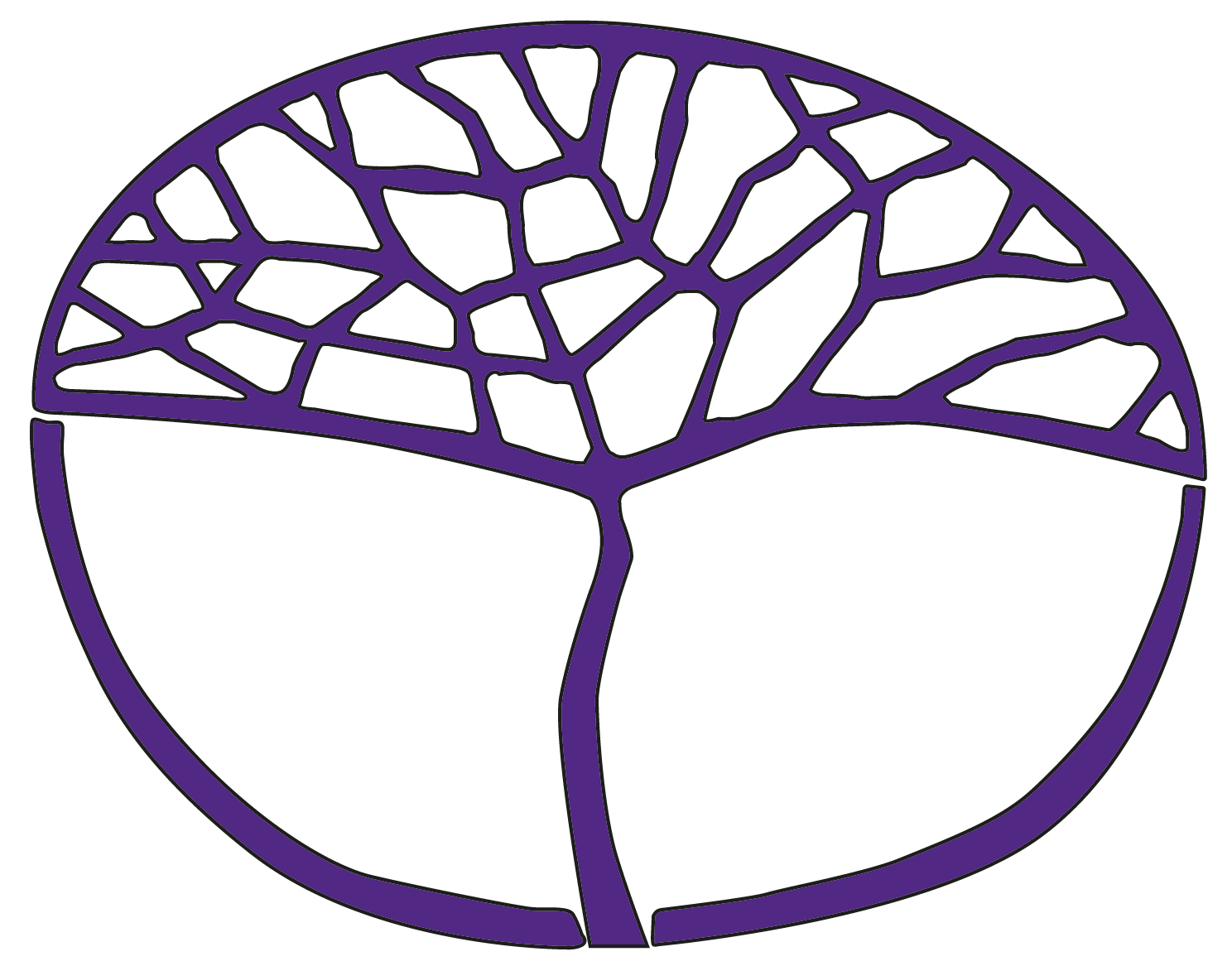 French: Background LanguageATAR Year 12Copyright© School Curriculum and Standards Authority, 2015This document – apart from any third party copyright material contained in it – may be freely copied, or communicated on an intranet, for non-commercial purposes in educational institutions, provided that the School Curriculum and Standards Authority is acknowledged as the copyright owner, and that the Authority’s moral rights are not infringed.Copying or communication for any other purpose can be done only within the terms of the Copyright Act 1968 or with prior written permission of the School Curriculum and Standards Authority. Copying or communication of any third party copyright material can be done only within the terms of the Copyright Act 1968 or with permission of the copyright owners.Any content in this document that has been derived from the Australian Curriculum may be used under the terms of the Creative Commons Attribution-NonCommercial 3.0 Australia licenceDisclaimerAny resources such as texts, websites and so on that may be referred to in this document are provided as examples of resources that teachers can use to support their learning programs. Their inclusion does not imply that they are mandatory or that they are the only resources relevant to the course.Sample assessment taskFrench: Background Language – ATAR Year 12Task 1 – Unit 3Assessment type: Response: Listening ConditionsTime for the task: 	60 minutesOther items: 	Monolingual and/or bilingual print dictionaries permitted		Recording/live reading of the spoken textTask weighting5.25% of the school mark for this pair of units___________________________________________________________________________________________________Task 1: Making choices									(43 marks)Listen to the two spoken texts in French, based on the topic of Making choices.Both texts will be played twice. There will be a short pause between the first and second readings. After the second reading of the first text, there will be fifteen (15) minutes to answer the questions for that text. After the second reading of the second text, there will be thirty (30) minutes to answer the question for that text. A total of forty-five (45) minutes will be allocated for the completion of the six questions. Answer the questions in French or English, as specified, with the relevant information from the text. Text 1 L’année prochaine								(31 marks)Question 1Why does Jean not want to start university straight after the Year 12 examinations?	(4 marks)____________________________________________________________________________________________________________________________________________________________________________________________________________________________________________________________________________________________________________________________________Question 2What does Jean really want to do?							(4 marks)____________________________________________________________________________________________________________________________________________________________________________________________________________________________________________________________________________________________________________________________________Question 3What is Jean’s mother’s biggest fear?							(5 marks)_____________________________________________________________________________________________________________________________________________________________________________________________________________________________________________________________________________________________________________________________________________________________________________________________________________________Question 4Indicate whether, according to the text, the following statements are true or false.	(6 marks)Question 5Vous avez entendu la conversation. Envoyez un courriel à Jean en commentant ce que vous avez entendu et donner lui vos conseils. Écrivez environ 100 mots en anglais. You heard the conversation. Send an email to Jean commenting on what you heard and give him your advice. Write approximately 100 words in English.					(12 marks)_____________________________________________________________________________________________________________________________________________________________________________________________________________________________________________________________________________________________________________________________________________________________________________________________________________________________________________________________________________________________________________________________________________________________________________________________________________________________________________________________________________________________________________________________________________________________________________________________________________________________________________________________________________________________________________________________________________________________________________________________________________________________________________________________________________________________Text 2 Une année sabbatique								(12 marks)Question 6Imaginez prendre part à cette discussion. Que diriez-vous à Claude concernant une année sabbatique ? Que suggériez-vous ? Commentez ce qui a été dit et donnez votre aperçu sous forme de dialogue. Écrivez environ 150 mots en français. Imagine that you are taking part in the conversation. What would you say to Claude regarding taking a gap year? What would you suggest? Comment on what has been said and give your insight. Write your part of the dialogue in approximately 150 words in French. 		(12 marks)_____________________________________________________________________________________________________________________________________________________________________________________________________________________________________________________________________________________________________________________________________________________________________________________________________________________________________________________________________________________________________________________________________________________________________________________________________________________________________________________________________________________________________________________________________________________________________________________________________________________________________________________________________________________________________________________________________________________________________________________________________________________________________________________________________________________________________________________________________________________________________________________________________________________________________________________________________________________________________________________________________________________________________________________________________________________________________________________________________________________________________________________________________________________________________________________________________________________________________________________________________________________________________________________________________________________________________Transcript of spoken textsText 1 L’année prochaineText 2 Une année sabbatiqueACKNOWLEDGEMENTSText 1	Concept from:xXxAlexxXx. (2011, January 7). Année sabatique après son année de terminale. Retrieved May, 2015, from http://forums.futura-sciences.com/orientation-apres-bac/449089-annee-sabatique-apres-annee-de-terminale.htmlKompf, A. (2011, February 22). L'année sabbatique étudiante: Pourquoi la faire? Retrieved May, 2015, from www.digischool.fr/a-la-une/lannee-sabbatique-tudiante-pourquoi-la-faire-3708.phpMarking key for sample assessment task 1 – Unit 3Text 1 L’année prochaine								(31 marks)Question 1Question 2Question 3Question 4Question 5Text 2 Une année sabbatique								(12 marks)Question 6Sample assessment taskFrench: Background Language – ATAR Year 12Task 4 – Unit 3Assessment type: Written communicationConditionsTime for the task: 	40 minutesOther items: 	Monolingual and/or bilingual print dictionaries permittedTask weighting7% of the school mark for this pair of units___________________________________________________________________________________________________Task 4: Culture and the arts								(16 marks)Écrivez la critique constructive d’un film, d’une pièce de théâtre, d’une performance ou d’une exposition que vous avez vu, ou d’un œuvre de fiction ou non-fiction que vous avez lu. Évaluez ce que vous avez vu ou lu pour les spectateurs/lecteurs potentiels, en incluant un synopsis du film, de la pièce, de la performance, de l’exposition ou de l’œuvre ainsi qu’une explication de ce que vous avez ou n’avez pas aimé. Écrivez environ 300 mots en français.Write an informative review about a film, play, performance or exhibition that you have seen or a work of fiction or non-fiction that you have read. Evaluate for potential viewers/readers what you have seen or read, including a short synopsis of the film, play, performance, exhibition, or work and an explanation of what you did or did not like about it. Write approximately 300 words in French.________________________________________________________________________________________________________________________________________________________________________________________________________________________________________________________________________________________________________________________________________________________________________________________________________________________________________________________________________________________________________________________________________________________________________________________________________________________________________________________________________________________________________________________________________________________________________________________________________________________________________________________________________________________________________________________________________________________________________________________________________________________________________________________________________________________________________________________________________________________________________________________________________________________________________________________________________________________________________________________________________________________________________________________________________________________________________________________________________________________________________________________________________________________________________________________________________________________________________________________________________________________________________________________________________________________________________________________________________________________________________________________________________________________________________________________________________________________________________________________________________________________________________________________________________________________________Marking key for sample assessment task 4 – Unit 3Sample assessment taskFrench: Background Language – ATAR Year 12Task 10 – Unit 4Assessment type: Oral communicationConditionsTime for the task: 	Preparation 10 minutes		Interview 8–10 minutesOther items: 	Monolingual and/or bilingual dictionaries permitted during preparationTask weighting4.5% of the school mark for this pair of units___________________________________________________________________________________________________Task 10: French identity in the international context					(20 marks)Participate in an interview with your teacher (or other speaker of French) about your opinions and experiences on the topic of French identity in the international context.The time allocated for your interview is 8–10 minutes. Notes for teachersStudents will participate in an interview with you (or another speaker of French), another teacher of French, or a French aide. The speaker of French will conduct an interview where he/she will ask a number of questions in French on the topic French identity in the international context.Allocate 8–10 minutes per interview.In preparation for this task, allow students the opportunity to practise spoken interaction by participating with a partner, exchanging information (questioning and responding) and maintaining a conversation talking about their opinions and experiences of French identity in the international context.Below are some questions which may be helpful.Que savez-vous de la diaspora française ?Connaissez-vous des histoires personnelles de migration française ? Celle de votre famille ?Que savez-vous des français à Perth ?Que savez-vous des problèmes sociaux et politiques en France et dans le monde francophone ?Est-il facile de s’intégrer dans une nouvelle société ? Pourquoi (pas) ?Envisagez-vous d’émigrer ? Si oui, où aimeriez-vous vivre et pourquoi ?Pensez-vous que les français vivent mieux que les australiens ?Marking key for sample assessment task 10 – Unit 4Sample assessment taskFrench: Background Language – ATAR Year 12Task 11 – Unit 4Assessment type: Response: Viewing and readingConditionsTime for the task: 	50 minutesOther items: 	Monolingual and/or bilingual print dictionaries permittedTask weighting5.25% of the school mark for this pair of units___________________________________________________________________________________________________Task 11: Current global issues								(43 marks)Read the following two texts related to the topic Current global issues, and write responses in French or English, as specified, to all the questions provided. Text 1 Discours – Le changement climatique représente une des plus importantes menaces pour notre environnement									(12 marks)Chers camarades,Le changement climatique représente une des plus importantes menaces pour notre environnement. Le réchauffement de la planète a presque déjà tué la Grande Barrière de Corail, le plus grand récif corallien du monde. Actuellement, les espèces de coraux de la Grande Barrière sont à la limite de leur tolérance à l’élévation de la température des eaux. Cette dernière reste anormalement élevée pendant de trop longues périodes, ce qui a comme effet l'extinction de nombreux coraux. L’écosystème de la Grande Barrière de Corail est très fragile. La survie d'une grande variété de poissons et d'autres espèces marines en dépend. Le réchauffement planétaire a déclenché l’effondrement des écosystèmes de récifs dans toutes les zones tropicales de la planète.Par ailleurs, l’augmentation des températures fait fondre la banquise. Une fonte qui s’est accélérée depuis maintenant une dizaine d’années dans le pôle nord. Les scientifiques prévoient qu’en 2050 les glaces arctiques pourraient ne plus exister. Sans les glaces, la hausse des températures s’accentuera encore plus en déréglant les courants océaniques et atmosphériques. Nous pouvons déjà en voir des effets tels que la montée des eaux et du niveau des océans qui engloutit de nombreux territoires terrestres comme c’est le cas pour les îles Marshall et les Maldives qui sont vouées, parmi 20 000 autres îles, à disparaître avant la fin de ce siècle.En Australie, nous n’avons pas encore pris la mesure du problème et vivons pourtant les conséquences directes du changement climatique qui est bien visible : les inondations dans le nord, la sècheresse et les canicules qui favorisent les feux de brousse à l’intérieur des terres et sur les côtes habitées. Notre mode de vie dispendieux n’est pas économe des ressources naturelles que nous gaspillons, notamment l’eau, comme si elles étaient inépuisables.S’agissant de l’eau, nous en consommons beaucoup trop ! 1000 litres d’eau potable sont utilisées par jour à Sydney contre 167 pour un français. En plus de cela, nous cultivons du riz et du coton, des cultures non indigènes nécessitant d’énormes quantités d’eau. Aussi, contrairement aux européens, nous refusons de consommer une eau retraitée. Même si elle est parfaitement potable, en consommer reviendrait pour nous à boire de l’eau des toilettes. Nous ne voulons que de l’eau de pluie ou de cours d’eau mais malheureusement il n’y en a pas assez.  Il est impératif que nous réfléchissions sérieusement à ce que nous pouvons faire au quotidien pour aider notre planète. Changeons nos mauvaises habitudes ! Lorsque l'école est proche, ne prenons pas la voiture ! Allons à pied, à vélo ou en bus. Pour aller en ville, de même le bus ou le train sont aussi rapides que la voiture et même plus encore en cas de bouchon. Achetons des appareils électriques peu gourmands en énergie, arrêtons la console de jeux, l'ordinateur ou la télévision après utilisation plutôt que de les laisser en veille. Evitons d’utiliser la climatisation et à chaque fois qu’on quitte une pièce, éteignons la lumière. A quoi bon la laisser allumer s’il n’y a personne dedans ! Utilisons moins de papier, mais du papier recyclé. Cela permet de protéger les forêts et de consommer moins d'énergie à sa fabrication. Prenons des douches plus courtes afin d’utiliser moins d’eau et d'énergie pour la chauffer. Ne laissons pas l’eau couler quand on se lave les dents ! 3 minutes d’eau qui coule reviennent à près de 18 litres d’eau.La mobilisation de chacun est nécessaire pour contribuer à la guérison de notre planète. La réussite dépend de nous! Je vous remercie de votre attention.Question 1Vous avez récemment entendu ce discours sur le changement climatique et avez été inspiré à prendre des mesures. Vous répondez en écrivant un courriel à votre meilleur(e) ami(e) dans lequel vous résumez l'information contenue dans le discours et persuadez votre ami(e) de la nécessité de protéger notre planète. Ecrivez environ 150 mots en français.You recently heard this speech about global warming and you were inspired to take action. You respond by writing an email to your best friend in which you summarise the information contained in the speech and persuade him/her of the need to protect our planet. Write approximately 150 words in French.									(12 marks)_____________________________________________________________________________________________________________________________________________________________________________________________________________________________________________________________________________________________________________________________________________________________________________________________________________________________________________________________________________________________________________________________________________________________________________________________________________________________________________________________________________________________________________________________________________________________________________________________________________________________________________________________________________________________________________________________________________________________________________________________________________________________________________________________________________________________________________________________________________________________________________________________________________________________________________________________________________________________________________________________________________________________________________________________________________________________________________________________________________________________________________________________________________________________________________________________________________________________________________________________________________________________________________________________________________________________________Text 2 Cher Papi et chère Mamie							(31 marks)120 Rue Du Debarcadere75017 PARISFranceJ’espère que de votre côté tout va bien ; avez-vous fait réparer votre climatiseur ? J’ai vu la météo pour Perth cette semaine, quelle canicule ! Je vous préviens tout de suite que cette lettre risque de vous donner le cafard.Comme la plupart des gens ici, je n’ai pas le moral ces temps-ci. Toute l’Hexagone est en deuil. Les valeurs de liberté et de fraternité de la patrie en ont pris un coup. Avez-vous entendu parler des événements de la semaine dernière en France ? Prises d’otages, meurtres d’innocents et chasses à l’homme ? Je pense que cela a dû faire la une du télé-journal australien car le tout est simplement inimaginable, révoltant et si effrayant. Je peux vous dire que je suis encore choqué et ne suis pas le seul!Tonton m’a interdit de sortir après les cours. Il m’emmène au lycée le matin en voiture, vient me chercher l’après-midi puis on rentre directement à l’appartement. Je n’ai même plus le droit d’aller au Quick en face de l’école à midi, alors je dois manger à la cantine. Tata n’ose même plus aller faire les courses. Résultat, le garde-manger est vide! C’est comme si le pays était en état de guerre. Après dix-huit heures il n’y a pas un chat dans les rues.Les deux frères de nationalité française Saïd et Chérif Kouachi qui prétendaient vouloir venger le prophète Mahomet en assassinant les dessinateurs du journal satirique Charlie Hebdo ont finalement été abattus. Amedy Coulibaly qui, de sang-froid, a tué une policière sans raison puis séquestré les employés et les clients d’un supermarché casher à Paris avant d’en assassiner quatre a lui aussi été tué par la police. Personne en ce moment ne se sent en sécurité. Tout le monde est parano et il faut dire qu’il y a de quoi !Notre prof de sciences humaines nous a beaucoup parlé en classe ces derniers jours. Elle nous a expliqué que dans toutes les religions la vie humaine est sacrée et que tuer est donc un interdit. Un fanatique est quelqu’un d’intolérant, aveuglé par ses croyances religieuses ou idéologiques et veut les imposer car croyant détenir la vérité, il ne supporte pas qu’on puisse penser autrement. Malheureusement, certains fanatiques ont recours à la violence et sont prêts à tout. Ils ne sont heureusement qu’une infime minorité. Dans la plupart des cas, ce sont souvent des gens fragiles sans repères qui cherchent une identité à l’intérieur d’un groupe et donc facile à manipuler. Nous les jeunes sommes des proies idéales pour ces groupes fanatiques et il faut vraiment faire attention, notamment sur les réseaux sociaux où des terroristes essaient de recruter des jeunes pour faire le Djihâd en Syrie par exemple.Notre prof nous a dit qu’il existe des fanatiques dans toutes les religions sans exception et qu’ils ne sont pas seulement musulmans. Elle nous a parlé d’un terroriste raciste en Norvège qui a tué 77 personnes en 2011 par haine des immigrés et de l’Islam qu’il considérait comme ennemis de la chrétienté. Elle nous a aussi dit que dans le sud de l’Inde, les chrétiens sont victimes d’agression de la part de fanatiques hindouistes.Pourquoi y-a-t-il tant de haine dans ce monde ? Est-ce que c’était déjà comme ça quand vous aviez mon âge ? Je vous embrasse très fort et je me réjouis de vous lire très bientôt.Votre petit-fils préféré,Bertrand Question 2How has the current situation in France changed Bertrand’s usual way of life and daily life in general?										(7 marks)_______________________________________________________________________________________________________________________________________________________________________________________________________________________________________________________________________________________________________________________________________________________________________________________________________________________________________________________________________________________________________________________________________________________________________________________Question 3What is the definition of a fanatic, as described by Bertrand’s teacher?			(6 marks)______________________________________________________________________________________________________________________________________________________________________________________________________________________________________________________________________________________________________________________________________________________________________________________________________________________________________________________________________________________________________Question 4In most cases, what kind of people become fanatics and why?				(3 marks)___________________________________________________________________________________________________________________________________________________________________________________________________________________________________________________Question 5What does Bertrand say about young people?						(3 marks)___________________________________________________________________________________________________________________________________________________________________________________________________________________________________________________Question 6Imaginez que vous êtes un des grands-parents de Bertrand et que vous lui écrivez une lettre en réponse à la sienne. Répondez à ses questions et commentez sa lettre. Écrivez environ 150 mots en anglais. Imagine that you are one of Bertrand’s grandparents and that you are writing a letter in reply to his. Answer his questions and comment on his letter. Write approximately 150 words in English. 												(12 marks)_________________________________________________________________________________________________________________________________________________________________________________________________________________________________________________________________________________________________________________________________________________________________________________________________________________________________________________________________________________________________________________________________________________________________________________________________________________________________________________________________________________________________________________________________________________________________________________________________________________________________________________________________________________________________________________________________________________________________________________________________________________________________________________________________________________________________________________________________________________________________________________________________________________________________________________________________________________________________________________________________________________________________________________________________________________________________ACKNOWLEDGEMENTSText 2	Adapted from: Pourquoi y a-t-il des fanatiques ? (2015, May). Okapi. Retrieved April, 2015, from http://puccaso.com/TWINFC/pourquoi-y-a-t-il-des-fanatiques-a-lire-dans-le-magazine-okapi-jesuisch/Marking key for sample assessment task 11 – Unit 4Text 1 Discours – Le changement climatique représente une des plus importantes menaces pour notre environnement									(12 marks)Question 1Text 2 Cher Papi et chère Mamie							(31 marks)Question 2Question 3Question 4Question 5Question 6StatementsTrueFalseJean’s mother states that, even though he had a part-time job, Jean does not have the means to fund a gap year at present.Jean suggests that living with a host family would be a cheaper accommodation option.Jean’s mother believes that studying requires a pace and lifestyle that are not easily acquired.Jean’s mother is opposed to travelling and discovering other cultures.It is his mother’s opinion that Jean is not mature enough to take a gap year after Year 12.Jean should consider taking a gap year once he has completed both his bachelor and master degrees.Jean :Maman, il faut sérieusement qu’on discute de l’année prochaine. Comme tu le sais, je ne veux pas commencer la fac tout de suite après le BAC. J’ai besoin de prendre du recul pour réfléchir à ce que je veux faire de ma vie. Je ne sais même pas encore ce que je veux vraiment étudier ni quelle filière suivre. Il y a une multitude de programmes différents qui organisent des voyages à l’étranger ou du travail bénévole pour les jeunes. J’aimerais vraiment découvrir le monde pour découvrir de nouvelles cultures sûrement très différentes de la nôtre et revenir plein d’expériences acquises sur le terrain ainsi qu’un esprit peut-être plus ouvert. Cela me servirait de tremplin pour mes études supérieures et serait un vrai atout plus tard dans ma vie professionnelle. Je pourrais être hébergé en famille d’accueil pour vivre les habitudes et le quotidien des locaux. Ça reviendrait beaucoup moins cher.Mère de Jean :Et pourquoi pas Pékin Express pendant que tu y es ? Non, il n’en est pas question ! Tu ne prendras pas le large aussi vite. Et d’abord, comment pensais-tu financer cette année à ne rien faire ? Tu n’as même pas de petit boulot. Je te connais mon fils et je sais que tu n’arriveras pas à te remettre dans le bain des études après avoir fait autre chose pendant un an. Cela serait un retour à la réalité trop dur que tu ne supporteras pas et tu finiras par ne jamais aller à la fac ! Étudier nécessite un rythme et un mode de vie qui ne sont pas facilement assimilables. Il faut donc continuer tes études supérieures directement. En plus, je te vois mal expliquer en entretien à l’université que tu es parti en vacances pendant une année à l’autre bout du monde. De l’expérience sur le terrain, comme tu le dis, n’est valorisée que si elle est construite et préparée. Ce que tu auras vécu ne s’évalue pas au sens académique et donc ne sera pas pris en compte. Si tu partais travailler ou suivre un cours qui a un rapport avec ce que tu veux étudier ou ton futur métier, cela serait différent. Mais malheureusement, je n’ai pas les sous pour ça ; tu le sais bien. Je ne suis pas contre le fait de voyager et découvrir d’autres cultures. Je pense même que cela te ferait un grand bien, mais pas maintenant. Pas tout de suite. Tu n’es pas assez mûr et tu dois te concentrer sur ton BAC. Tu pourras prendre ton année sabbatique entre ta licence et le master. Grégoire :Salut les gars. Vous en êtes où avec les révisions ? Vous allez cartonner aux examens ?Claude et Céline :Salut Grégoire.Céline :Pour les examens, on verra pour l’instant on n’a même pas encore commencé à réviser ! Claude parlait de prendre une année sabbatique l’année prochaine.Grégoire :Une année sabbatique ? Ça serait génial ! Moi, mes parents ne me laisseraient jamais faire une pause pendant mes études. Pas moyen.Claude :Et bien moi, sérieux, j’ai vraiment besoin de souffler après toutes ces années d’école. Il faut que je fasse un break après la terminale sinon je deviendrai fou ! Je n’en peux plus, mon cerveau va exploser. Je veux voyager et découvrir le monde, rencontrer des gens, bronzer sur une plage de sable fin sous les cocotiers… vivre un rêve ! Céline :Le rêve en effet ! C’est bien beau tout ça mais comment comptes-tu financer ton trip ?Claude :J’ai commencé à postuler pour des jobs d’été. Avec le bol que j’ai, je trouverai bien quelque chose et je pourrai donc économiser.Grégoire :C’est vrai que tu es toujours chanceux mais pour aller bronzer sous les cocotiers avec un boulot d’été faudra que tu bosses une décennie !Claude :Il ne faut pas exagérer ! Tu as une meilleure idée peut-être ?Grégoire :Si tu veux voir du pays tout en aidant des gens tu devrais t’engager en tant que volontaire et faire du bénévolat. En tout cas c’est ce que je ferais si je pouvais interrompre mes études le temps d’une année.Céline :Tu partirais un an en Afrique toi ?Grégoire :Qui te parle de l’Afrique ? Il y a plein d’endroits dans le monde où on peut faire du volontariat. Si vous voulez des cocotiers je vous conseille plutôt les Antilles ou la Polynésie. Tiens ! Vanuatu par exemple. En plus ils parlent français là-bas et après le cyclone Pam qui a tout détruit sur son passage, ils ont bien besoin de toute l’aide possible. Claude :Perso, c’est trop déprimant, j’ai besoin d’un grand bol d’air pour me changer les idées. Je préfèrerais me dépayser totalement et partir là où on ne parle pas ma langue justement.Céline :Tu pourrais aller muscler ton anglais en faisant un cours.Claude : Ça serait cool, aux États-Unis par exemple. Mais je n’aurai jamais la thune pour tout ça. Il faut du pognon pour suivre des cours à l’étranger.Céline :Ah, je sais ce que tu peux faire pour voyager pas cher. Deviens fils au pair !Claude :Très drôle! Tu me vois faire le ménage ?ResponseMarkshe needs to stand backto think about what he wants to do with his lifehe does not even know what to studyand which stream to follow1111Total/4ResponseMarksto discover the worldto discover new and different culturesand to come back with a lot of field experienceand a more open mind1111Total/4ResponseMarksthat he will not be able to get back to studies after one year of doing something elsethe return to reality will be too hardhe will not be able to take itand will end up not studying at university at all11111Total/5ResponseResponseMarksJean’s mother states that, even though he had a part-time job, Jean does not have the means to fund a gap year at present.False1Jean suggests that living with a host family would be a cheaper accommodation option.True1Jean’s mother believes that studying requires a pace and lifestyle that are not easily acquired.True1Jean’s mother is opposed to travelling and discovering other cultures.False1It is his mother’s opinion that Jean is not mature enough to take a gap year after Year 12.True1Jean should consider taking a gap year once he has completed both his bachelor and master degrees.False1TotalTotal/6CriteriaMarksResponse to text/4Writes an email which provides a comprehensive summary of the viewpoints expressed by Jean and his mother on taking a gap year after Year 12. Clearly states which of the two opinions most fits theirs, providing an appropriate reason for their choice.4Writes an email which provides a summary of the viewpoints on taking a gap year after 
Year 12, including most of the views as expressed by Jean and his mother. States which of the two opinions most fits theirs and provides a reason for their choice.3Writes an email which provides a summary of the viewpoints on taking a gap year after 
Year 12, including some of the views as expressed by Jean and his mother. States which of the two opinions most fits theirs.2Writes an email in which ideas, opinions or comparisons may be present, but with little or no attempt to support these with views from the text. States which of the two opinions most fits theirs.1Writes an email in which makes little or no reference to the text.0Response in English/4Shows an excellent command of the English language. Uses a broad range of context-relevant vocabulary, grammar and sentence structures, and stylistic techniques to engage the reader’s interest.4Shows a sound command of the English language. Uses a range of mostly context-relevant vocabulary, grammar and sentence structures, and some stylistic techniques to engage the reader’s interest.3Shows a satisfactory command of the English language. Uses some vocabulary that is relevant to the context and attempts to include some simple stylistic techniques.2Uses a limited range of language, including vocabulary, grammar and sentence structures.1Shows a limited ability to use language, including vocabulary and grammar.0Text type and sequencing/4Uses all the key conventions accurately for the audience, context, purpose and text type. Writes an email, which includes:a titlea salutation at the beginninginformation on the views as expressed by Jean and his mothera personal opinion on which of the two opinions most fits theirsa signature at the endformal or informal language.Content is very well organised and sequenced logically; for example, within and between paragraphs and throughout the writing as a whole.4Uses the key conventions appropriately for the audience, context, purpose and text type. Content is organised and sequenced logically; for example, within and between paragraphs and throughout the writing as a whole.3Uses the key conventions appropriately for the audience, context, purpose and text type. Content is usually organised and sequenced logically.2Uses few of the key conventions appropriately for the audience, context, purpose and text type. Ideas are disjointed with little attempt to organise or sequence them.1Makes limited use of key conventions, organisation and sequencing of ideas.0Total/12CriteriaMarksResponse to text/4Writes a comprehensive script of their part of the dialogue, commenting on what has been suggested by Grégoire and Céline regarding taking a gap year after Year 12:Grégoire suggests:Claude volunteer and do voluntary work and, if he wishes, to see the world. That is what he, Grégoire, would do if he were able to take a gap yearthat there are plenty of places in the world where one can volunteer. If Claude wants palm trees, the Caribbean or Polynesia would be the places to go, or Vanuatu. In Vanuatu, they speak French and, after cyclone Pam that destroyed everything in its path, they need all the help they can get.Céline suggests Claude:could improve his English by completing a language coursecan travel more cheaply if he becomes an au pair boy.Gives their suggestions to Claude of what he might consider doing.4Writes the script of their part of the dialogue, commenting on what has been suggested by Grégoire and Céline regarding taking a gap year after Year 12, including most of the suggestions listed above. Gives their own suggestion to Claude of what he might consider doing.3Writes the script of their part of the dialogue, commenting on what has been said by Grégoire, Claude and Céline regarding taking a gap year after Year 12, including some of the suggestions listed above. Does not provide a suggestion to Claude of what he might consider doing.2Writes a script in which ideas may be present, but with little or no attempt to support these with examples from the text.1Writes a script in which makes little or no reference to the text.0Linguistic resources – Accuracy and range/4Uses a broad range of language, including vocabulary, grammar and a variety of sentence structures appropriate to the context and purpose of writing.4Uses a range of language, including vocabulary, grammar and sentence structures mostly accurately.3Uses language, including vocabulary, grammar and sentence structures, that is suitable and mostly accurate.2Uses a limited range of language, including vocabulary, grammar and sentence structures.1Shows limited ability to use language, including vocabulary and grammar.0Text type and sequencing/4Uses all the key conventions accurately for the audience, context, purpose and text type. Writes their part of the script of a dialogue, which includes:the other speaker (student)a beginning which includes a salutation, question or statementsuggestions made by Grégoire and Célinewriter’s own suggestionauthentic, informal, conversational language.Content is very well organised and sequenced logically; for example, within and between paragraphs and throughout the writing as a whole.4Uses most of the key conventions appropriately for the audience, context, purpose and text type. Content is organised and sequenced logically; for example, within and between paragraphs and throughout the writing as a whole.3Uses some of the key conventions appropriately for the audience, context, purpose and text type. Content is usually organised and sequenced logically.2Uses few of the key conventions appropriately for the audience, context, purpose and text type. Ideas are disjointed with little attempt to organise or sequence them.1Makes limited use of key conventions, organisation and sequencing of ideas.0Total/12CriteriaMarksContent/8Produces a sophisticated, informative review of a film, play, performance or exhibition that they have seen or a work of fiction or non-fiction that they have read, showing a high degree of relevance and originality, and engagement with content. Presents a comprehensive evaluation of the work for potential viewers/readers. Includes an accurate synopsis and a clear explanation of what they did or did not like about the work.7–8Produces an informative review of a film, play, performance or exhibition that they have seen or a work of fiction or non-fiction that they have read, showing some relevance and originality, and depth of content. Elaborates on the work for potential viewers/readers. Presents a comprehensive evaluation of the work for potential viewers/readers. Includes an accurate synopsis and an explanation of what they did or did not like about the work.5–6Produces a coherent review of a film, play, performance or exhibition that they have seen or a work of fiction or non-fiction that they have read, showing partial relevance and depth of content. Discusses the work for potential viewers/readers. Presents a partial synopsis and an explanation of what they did or did not like about the work.3–4Produces a review of a film, play, performance or exhibition that they have seen or a work of fiction or non-fiction that they have read, showing relevance and some depth of content. Discusses the work for potential viewers/readers.1–2Shows limited originality and awareness of the kind of writing, narrative perspective or content required for the task.0Linguistic resources – Accuracy and range/4Uses a broad range of language, including vocabulary, expressions, grammar and sentence structures, with a very high level of accuracy. Stylistic techniques are successfully used to engage the reader’s interest.4Uses a sound range of language, including vocabulary, expressions, grammar, and stylistic techniques, with a high level of accuracy. Simple stylistic techniques are used to engage the reader’s interest.3Uses language, including vocabulary, expressions, grammar, and stylistic techniques, that is suitable, with some accuracy. Some simple stylistic techniques appropriate to the task may be attempted.2Uses language, including vocabulary, grammar, and stylistic techniques, that is usually suitable, with some accuracy.1Shows limited ability to use language, including vocabulary and grammar.0Text type and sequencing/4Uses all the key conventions accurately for the audience, context, purpose and text type. Writes a review of a film, play, performance or exhibition that they have seen or a work of fiction or non-fiction that they have read. The informative text:includes a titleprovides the plot summary (if relevant) and description of the work or performanceincludes personal and evaluative comments presents few adjectives, adverbs and images, except as examples or analogies in explanationincludes language that is clear and unambiguousis formal, and objective in style.Content is very well organised and sequenced logically; for example, within and between paragraphs and throughout the writing as a whole.4Uses most of the key conventions appropriately for the audience, context, purpose and text type. Content is organised and sequenced logically; for example, within and between paragraphs and throughout the writing as a whole.3Uses some of the key conventions appropriately for the audience, context, purpose and text type. Content is usually organised and sequenced logically.2Uses few of the key conventions appropriately for the audience, context, purpose and text type. Ideas are disjointed with little attempt to organise or sequence them.1Makes limited use of key conventions, organisation and sequencing of ideas.0Total/16CriteriaMarksTopic – Content and relevance of response/6Provides a well-articulated and detailed perspective related to French identity in the international context. Engages in a meaningful discussion of the topic. Comprehends all questions and provides a wide range of relevant information, ideas and opinions.6Provides a detailed perspective and personal opinion related to French identity in the international context. Engages in a meaningful discussion. Comprehends all questions and provides a good range of relevant information, ideas and opinions.5Provides a personal opinion related to French identity in the international context. Engages in a discussion. Comprehends all questions and provides a satisfactory range of relevant information, ideas and opinions. Sometimes uses memorised text, but is able to incorporate it into the conversation.4Participates in a discussion. Comprehends most questions and provides some relevant information, ideas and opinions. Frequently uses memorised text and has difficulty incorporating it into the conversation.3Participates in a fragmented discussion. Comprehends anticipated and familiar questions and provides some information, ideas and opinions. Relies on memorised text.2Participates in a fragmented discussion. Comprehends familiar questions and comments and provides limited information and few ideas or opinions. Relies heavily on memorised text.1Fails to respond or uses another language in responses. Provides inadequate information.0Linguistic resources – Accuracy/4Applies the rules of grammar (including agreements, tense and mood) and syntax accurately and consistently. Makes minor errors in structures which do not affect meaning.4Applies the rules of grammar (including agreements, tense and mood) and syntax mostly accurately and consistently. Makes errors in a range of structures which do not affect meaning.3Applies the rules of grammar (including agreements, tense and mood) with a satisfactory level of accuracy and reasonable consistency. Makes errors which sometimes impede meaning.2Applies the rules of grammar (including agreements, tense and mood) with little accuracy or consistency. Makes errors which impede meaning.1Fails to apply rules of grammar with any accuracy or consistency. Makes frequent errors which impede meaning.0Linguistic resources – Vocabulary and range/4Uses contextually relevant vocabulary and a range of expressions, grammar and sentence structure. Engages the audience.4Uses relevant vocabulary, expressions, grammar and sentence structure. Engages the audience.3Uses mostly relevant vocabulary, grammar and sentence structure. Engages the audience.2Uses basic and repetitive vocabulary and sentence structure.1Uses limited vocabulary. Relies on cognates.0Speech – Pronunciation and intonation/3Uses clear and comprehensible pronunciation and excellent intonation.3Uses acceptable pronunciation and intonation.2Sometimes uses unclear or inaccurate pronunciation and intonation.1Uses unclear and inaccurate pronunciation and intonation.0Speech – Flow/3Speaks confidently and naturally. Uses appropriate fillers where thinking time is required.3Speaks with some confidence, although hesitates at times.2Speaks with some hesitation and/or repetition.1Hesitates and pauses frequently.0Total/20CriteriaMarksResponse to text/4Writes a persuasive email to their best friend, to persuade him or her of the need to protect the planet. Content may include, but is not limited to, some of the following information from the speech: climate change is one of the greatest threats to the environmentglobal warming has already killed off most of the Great Barrier Reefglobal warming has triggered the collapse of reef ecosystems in all tropical areas of the planetrising temperatures are causing ice to melt, ocean levels to rise and disrupting atmospheric currentsin Australia, the direct consequences of climate change are visible: the floods in the north, drought and heat waves that promote bushfires and over-populated coastlines we waste resources, including water, as if they were inexhaustiblewe use too much water – over 1,000 litres per day, and grow crops that require huge amounts of waterwe refuse to consume recycled water even though it is perfectly safe to drinklet’s change our habits – walk, ride or take a bus to school and take public transport when going into the citybuy efficient electrical appliances and turn off all equipment when not in useavoid using air conditioners and switch off the lights when leaving the roomuse less paper and switch to recycled papertake shorter showers; do not leave the water running when brushing your teeth.4Writes an email to their best friend, to persuade him or her of the need to protect the planet. Content may include one or two pieces of information from the speech.3Writes an email to their best friend, to persuade him or her of the need to protect the planet. Content may include one piece of information from the speech.2Writes an email to their best friend in which ideas or opinions may be present, but with little or no attempt to support these with information from the speech.1Writes an email to their best friend in which makes little or no reference to the speech.0Linguistic resources – Accuracy and range/4Uses a broad range of language, including vocabulary, grammar and a variety of sentence structures appropriate to the context and purpose of writing.4Uses a range of language, including vocabulary, grammar and sentence structures mostly accurately.3Uses language, including vocabulary, grammar and sentence structures, that is suitable and mostly accurate.2Uses a limited range of language, including vocabulary, grammar and sentence structures.1Shows limited ability to use language, including vocabulary and grammar.0CriteriaMarksText type and sequencing/4Uses all the key conventions accurately for the audience, context, purpose and text type. Writes an email, which includes:a titlea salutation at the beginninginformation related to the speecha personal opiniona signature at the endinformal language.Content is very well organised and sequenced logically; for example, within and between paragraphs and throughout the writing as a whole.4Uses most of the key conventions appropriately for the audience, context, purpose and text type. Content is organised and sequenced logically; for example, within and between paragraphs and throughout the writing as a whole.3Uses some of the key conventions appropriately for the audience, context, purpose and text type. Content is usually organised and sequenced logically.2Uses few of the key conventions appropriately for the audience, context, purpose and text type. Ideas are disjointed with little attempt to organise or sequence them.1Makes limited use of key conventions, organisation and sequencing of ideas.0Total/12ResponseMarkshis uncle forbids him from going out after schoolhis uncle drives him to school each morning and picks him up each afternoontaking him directly home to their apartmenthe is not allowed to go outside the school to get his lunchhe has to eat at the school cafeteriahis aunt is afraid to go shopping and the pantry is emptyafter 6 pm, the streets are deserted1111111Total/7ResponseMarkssomeone who is intolerantblinded by his or her religious or ideological beliefsand who wants to impose thembecause he/she thinks he/she knows the truthand so cannot stand that other people think differentlyoften, fanatics resort to violence (are willing to do anything)111111Total/6ResponseMarksvulnerable people who have lost their way in lifewho are looking for an identity within a groupand who are, therefore, easy to manipulate111Total/3ResponseMarksyouth are ideal prey for fanaticsand there are extremists trying to recruit youthfor the jihad in Syria, for example111Total/3CriteriaMarksResponse to text/4Writes a comprehensive letter of response imagining him/herself as one of Bertrand’s grandparents. Answers all his questions and comments on his letter.4Writes a letter of response imagining him/herself as one of Bertrand’s grandparents. Answers most of his questions and comments on his letter.3Writes a letter of response imagining him/herself as one of Bertrand’s grandparents. Answers some of his questions.2Writes a letter of response in which ideas, opinions or comparisons may be present, but with little or no attempt to support these with information from the text.1Writes a letter of response in which makes little or no reference to the text.0Response in English/4Shows an excellent command of the English language. Uses a broad range of context relevant vocabulary, grammar and sentence structures, and stylistic techniques to engage the reader’s interest.4Shows a sound command of the English language. Uses a range of mostly context relevant vocabulary, grammar and sentence structures, and some stylistic techniques to engage the reader’s interest.3Shows a satisfactory command of the English language. Uses some vocabulary that is relevant to the context and attempts to include some simple stylistic techniques.2Uses a limited range of language, including vocabulary, grammar and sentence structures.1Shows limited ability to use language, including vocabulary and grammar.0Text type and sequencing/4Uses all the key conventions accurately for the audience, context, purpose and text type. Writes a letter, which includes:the datethe address of the sendera casual greetingresponses to Bertrand’s questionscomments on Bertrand’s lettersubjective and objective languagelogical and cohesive sequence of ideasa phrase of farewell.Content is very well organised and sequenced logically; for example, within and between paragraphs and throughout the writing as a whole.4Uses most of the key conventions appropriately for the audience, context, purpose and text type. Content is organised and sequenced logically; for example, within and between paragraphs and throughout the writing as a whole.3Uses some of the key conventions appropriately for the audience, context, purpose and text type. Content is usually organised and sequenced logically.2Uses few of the key conventions appropriately for the audience, context, purpose and text type. Ideas are disjointed with little attempt to organise or sequence them.1Makes limited use of key conventions, organisation and sequencing of ideas.0Total/12